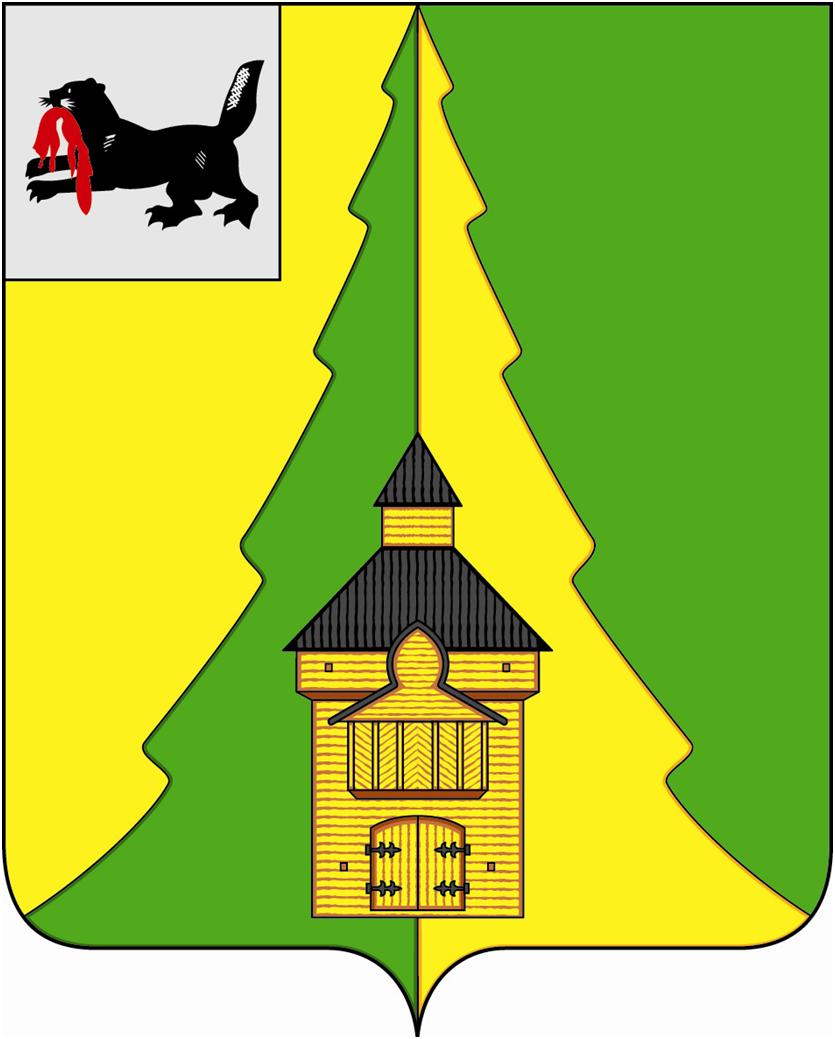 Российская Федерация	Иркутская областьНижнеилимский муниципальный район	АДМИНИСТРАЦИЯПОСТАНОВЛЕНИЕот «27» апреля 2020г.№ 342г. Железногорск-Илимский«О проведении государственнойитоговой аттестации в 2020году на территории муниципальногообразования «Нижнеилимский район»На основании статьи  59 Федерального закона от 29.12.2012 года № 273 ФЗ «Об образовании в Российской Федерации»   в соответствии с Порядком  государственной итоговой аттестации по образовательным программам среднего общего образования, утвержденным приказом Министерства просвещения Российской Федерации от 07 ноября  2018 года № 190/1512,  Порядком проведения государственной итоговой аттестации по образовательным программам основного общего образования, утвержденным приказом Министерства просвещения Российской Федерации от07 ноября  2018 № 189/1513на территории муниципального образования «Нижнеилимский район», согласно Распоряжению правительства Иркутской области  от 2 марта 2020 года № 165-рп «О проведении в 2020 году на территории Иркутской области государственной итоговой аттестации, руководствуясь Федеральным законом от 06.10.2003 г. №131-ФЗ «Об общих принципах организации местного самоуправления в Российской Федерации», Уставом муниципального образования «Нижнеилимский район», администрация Нижнеилимского муниципального районаПОСТАНОВЛЯЕТ:Провести в 2020 году на территории муниципального образования «Нижнеилимский район» государственную итоговую аттестацию обучающихся, освоивших образовательные программы основного общего и среднего общего образования (далее – государственная итоговая аттестация).Муниципальному учреждению Департаментобразованияадминистрации    Нижнеилимскогомуниципального района (начальнику Чибышевой И.А.)обеспечить в установленном порядке проведениегосударственной итоговой аттестации.Финансовому управлениюадминистрации    Нижнеилимского муниципального района (и.о. начальника Труфановой Н.Л.) обеспечить финансирование мероприятий по проведению государственной итоговой аттестации.Рекомендовать областному государственному бюджетному учреждению здравоохранения «Железногорская районная больница» (главному врачу Скориковой Л.А.) в установленном порядке организовать оказание медицинской помощи участникам государственной итоговой аттестации в пунктах проведения экзамена.Рекомендовать отделу министерства внутренних дел России по Нижнеилимскому району (Начальникуполиции ОМВД России в Иркутской области по Нижнеилимскому районуКузнецову А.А.) обеспечить безопасность участников государственной итоговой аттестации на пути следования к месту и во время проведениягосударственной итоговой аттестации.Рекомендовать Нижнеилимскому отделению ООО «Иркутская Энергосбытовая компания» (начальнику Карабановой Л.А.) обеспечить бесперебойное электроснабжение пунктов проведения государственной итоговой аттестации.Рекомендовать филиалу ПАО «Ростелеком» (начальникуЛТЦ по Нижнеилимскому району МЦТЭТ г. Братска Ефремову С.П.) обеспечить бесперебойную телефонную связь и работу интернета в пунктах проведения государственной итоговой аттестации.Настоящее постановление опубликовать в периодическом печатном издании «Вестник Думы и администрации Нижнеилимского муниципального района», разместить на официальном сайте МО «Нижнеилимский район».Контроль  исполнения данного постановления возложить на заместителя мэра района по социальной политикеПирогову Т.К.Мэр района                                                                    М.С. РомановРассылка: в дело - 2, Пироговой Т.К., Департамент образования,   Финансовое управление, ОГБУЗ   ЖРБ,   ОМВД,   Нижнеилимское отделение ООО   «Иркутская Энергосбытовая компания», ОАО «Ростелеком».Е.А. Толстикова3-29-44